PENGUMUMAN PEMILIHAN LANGSUNG DENGAN PASCAKUALIFIKASINomor : Un.03/KS.01.1/2403/2015Panitia Pengadaan Barang dan Jasa UIN Maulana Malik Ibrahim Malang Tahun Anggaran 2015 akan melaksanakan Pelelangan Umum dengan pascakualifikasi secara elektronik untuk paket pekerjaan pengadaan jasa konstruksi sebagai berikut:Paket PekerjaanNama paket pekerjaan	:	Kontruksi Fisik Pembangunan Ruang Kuliah Baru  Universitas Islam Negeri Maulana Malik Ibrahim MalangLingkup pekerjaan	:	Pengadaan Pekerjaan Konstruksi Pembangunan Ruang Kuliah Baru  Universitas Islam Negeri Maulana Malik Ibrahim Malang berupa Pekerjaan Gedung 3 lantai untuk kantin dan gedung pertemuan : Pekerjaan Struktur; Pekerjaan Arsitek; Pekerjaan Mekanikal/Elektrikal/Plumbing.Nilai total HPS	:	Rp. 16.349.275.000,00 (Enam Belas Milyar Tiga Ratus Empat Puluh Sembilan Juta Dua Ratus Tujuh Puluh Lima Ribu Rupiah) Sumber pendanaan	:	DIPA APBN UIN Maulana Malik Ibrahim Malang Tahun Anggaran 2015Persyaratan PesertaPeserta harus memiliki Surat Izin Usaha Jasa Konstruksi (IUJK) bidang Sipil/Bangunan yang diterbitkan oleh Pemerintah Daerah tempat domisili peserta pengadaan, dan masih berlaku atau dinyatakan masih berlaku oleh peraturan perundang-undangan/telah teregistrasi ulangPeserta yang berbadan usaha harus memiliki surat izin usaha SBUJK yang masih berlaku pada Bidang dan Sub Bidang :Memiliki Tenaga Ahli  sesuai dengan yang ada di dokumen lelang;Memiliki kemampuan untuk menyediakan fasilitas/peralatan/ perlengkapan melaksanakan Pekerjaan ini melaksanakan Pekerjaan ini yang ada di dokumen lelang;Memiliki pengalaman pembangunan gedung bertingkat dengan jumlah lantai minimal 2 lantai. Dan melampirkan scan bukti kontrak kerja/ perjanjian kerja dan Berita Acara Serah Terima 100%, kecuali penyedia barang/jasa yang baru berdiri kurang dari 3 (tiga) tahun;Memiliki surat  keterangan dukungan keuangan dari bank pemerintah/swasta nasional sebesar minimal Rp 1.635.000.000,- (satu milyar enam ratus tiga puluh lima juta rupiah);peserta memiliki Akte pendirian atau perubahan sesuai peraturan perundang-undangan yang masih berlaku;Peserta memiliki PKP, TDP, NPWP, dan telah memenuhi kewajiban perpajakan tahun pajak terakhir (SPT tahun 2014);Memiliki Sertifikat :1). Sertifikat ISO Manajemen mutu : 90012). Sertifikat Manajemen K3 melampirkan Sertifikat Kepesertaan JAMSOSTEK/ BPJS Ketenagakerjaan, yang terbaru dan masih berlaku;Secara umum memiliki kapasitas menandatangani kontrak; Tidak dalam pengawasan pengadilan, tidak bangkrut, kegiatan usahanya tidak sedang dihentikan dan/atau tidak sedang menjalani sanksi pidana;Menyampaikan daftar perolehan pekerjaan yang sedang dikerjakan;Memiliki Sisa Kemampuan Paket (SKP) sesuai dengan ketentuan;Memiliki Kemampuan Dasar (KD) pada pekerjaan yang sejenis dan kompleksitas yang setara yaitu Bangunan Gedung Pendidikan, hanya untuk usaha non kecil, sesuai dengan ketentuan;Pelaksanaan PengadaanPengadaan ini dilaksanakan secara elektronik, dengan mengakses aplikasi Sistem Pengadaan Secara Elektronik (SPSE) pada alamat website LPSE : lpse.kemenag.go.idJadwal Pelaksanaan PengadaanDapat dilihat pada website LPSEPendaftaran dan pengambilan Dokumen Pengadaan dapat diwakilkan dengan membawa surat tugas dari direktur utama/pimpinan perusahaan/kepala cabang dan kartu pengenal.Dokumen Pengadaan diambil dalam bentuk softcopy melalui aplikasi SPSE.Demikian disampaikan untuk menjadi perhatian.Malang, 10 Juli 2015 ttd Panitia Pengadaan Barang/Jasa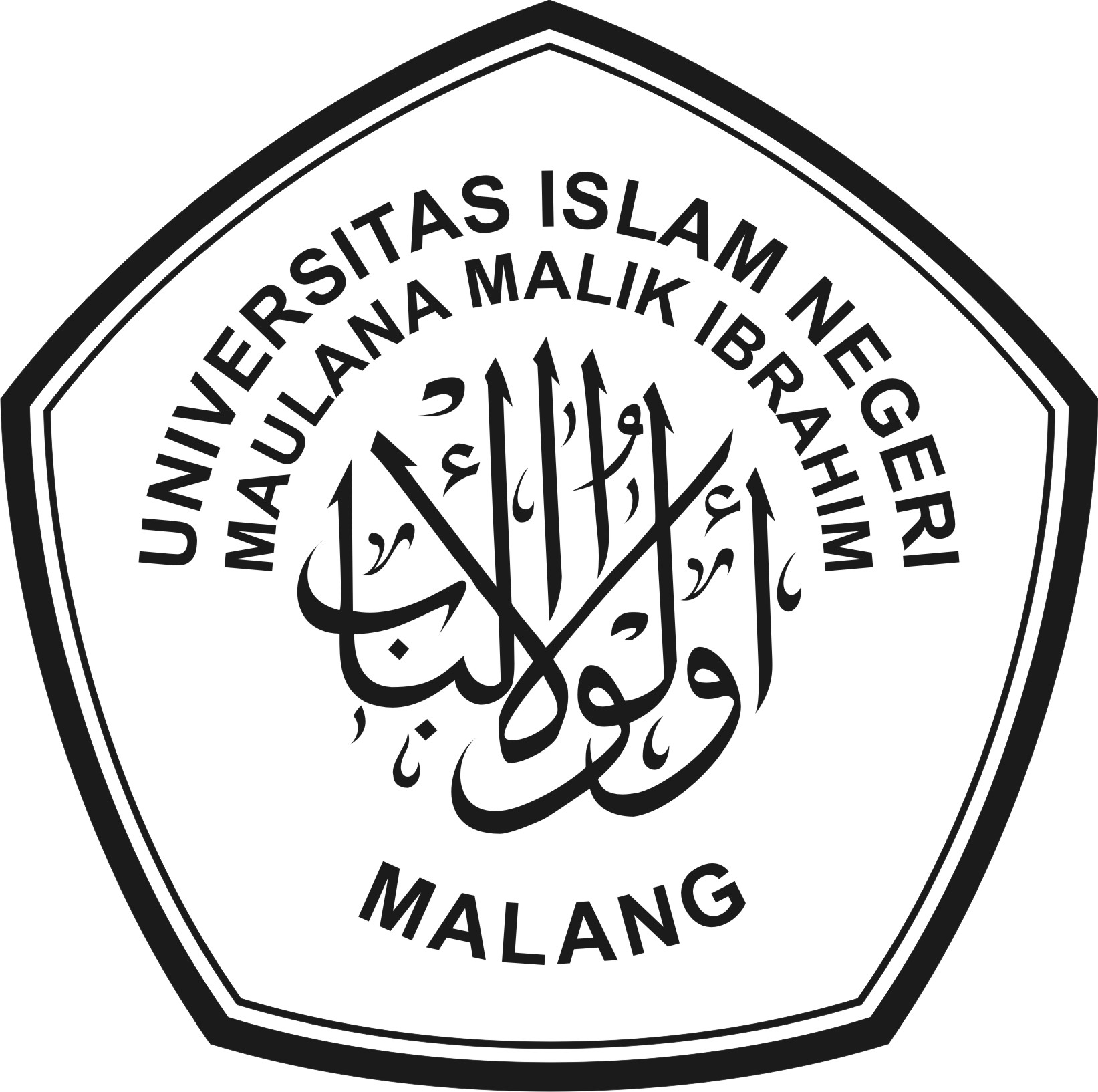 KEMENTERIAN AGAMAUNIVERSITAS ISLAM NEGERI MAULANA MALIK IBRAHIM MALANGJalan Gajayana 50, Malang 65144 Telepon (0341) 551354 Faksimile (0341) 572533Website: www.uin-malang.ac.id E-mail: info@uin-malang.ac.idNoBidangSub BidangKodeSubklasifikasiSubkualifikasi minimal1Bangunan GedungJasa Pelaksana Untuk Konstruksi Bangunan PendidikanBG007M1 (NON KECIL)